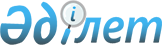 О признании утратившими силу некоторых решений Правительства Республики КазахстанПостановление Правительства Республики Казахстан от 17 сентября 2012 года № 1207

      Правительство Республики Казахстан ПОСТАНОВЛЯЕТ:



      1. Признать утратившими силу некоторые решения Правительства Республики Казахстан согласно приложению к настоящему постановлению. 



      2. Настоящее постановление вводится в действие со дня подписания и подлежит официальному опубликованию.       Премьер-Министр

      Республики Казахстан                       К. Масимов

Приложение           

к постановлению Правительства  

Республики Казахстан      

от 17 сентября 2012 года № 1207  

Перечень 

утративших силу некоторых решений 

Правительства Республики Казахстан 

      1. Постановление Правительства Республики Казахстан от 14 августа 1998 года № 769 «О расширении сферы употребления государственного языка в государственных органах» (САПП Республики Казахстан, 1998 г., № 28, ст. 238).



      2. Постановление Правительства Республики Казахстан от 8 января 1999 года № 16 «Об утверждении Положения о порядке контроля за соблюдением законодательства о языках» (САПП Республики Казахстан, 1999 г., № 1, ст. 6).



      3. Пункт 1 изменений, которые вносятся в некоторые решения Правительства Республики Казахстан, утвержденных постановлением Правительства Республики Казахстан от 4 марта 2004 года № 272 «О внесении изменений в некоторые решения Правительства Республики Казахстан» (САПП Республики Казахстан, 2004 г., № 11, ст. 146).



      4. Пункт 2 изменений и дополнения, которые вносятся в некоторые решения Правительства Республики Казахстан, утвержденных постановлением Правительства от 28 января 2005 года № 73 «О внесений изменений и дополнения в некоторые решения Правительства Республики Казахстан» (САПП Республики Казахстан, 2005 г., № 4, ст. 40).
					© 2012. РГП на ПХВ «Институт законодательства и правовой информации Республики Казахстан» Министерства юстиции Республики Казахстан
				